附件2海口市骨科与糖尿病医院（上海市第六人民医院海口骨科与糖尿病医院）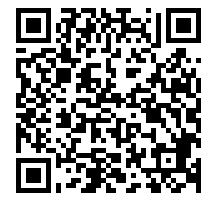 招聘考试报名系统操作指南第一步：登录网址：http://ks.ncrczpw.com/ks2015/loginready.asp?ksid=3b263515c818aedf0162800937df744c（或扫描右侧二维码登录）第二步，第一次登录注册个人信息（以后登录都第一次登录注册信息）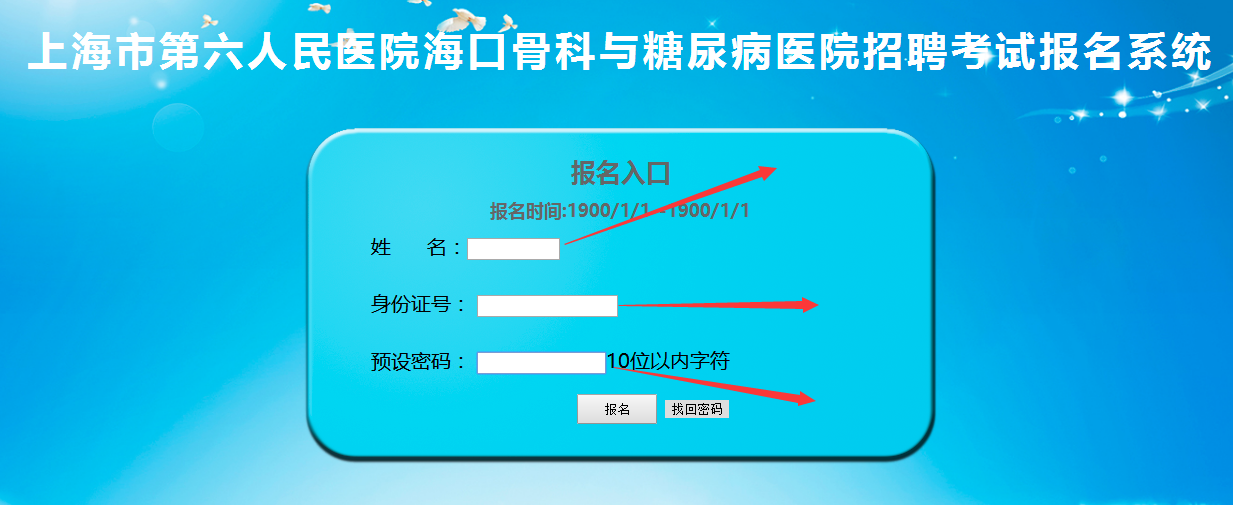 第三步：进入报名系统          点击“立即进入报名窗口”         “填写报名信息”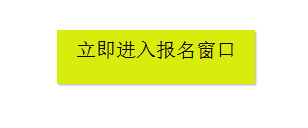 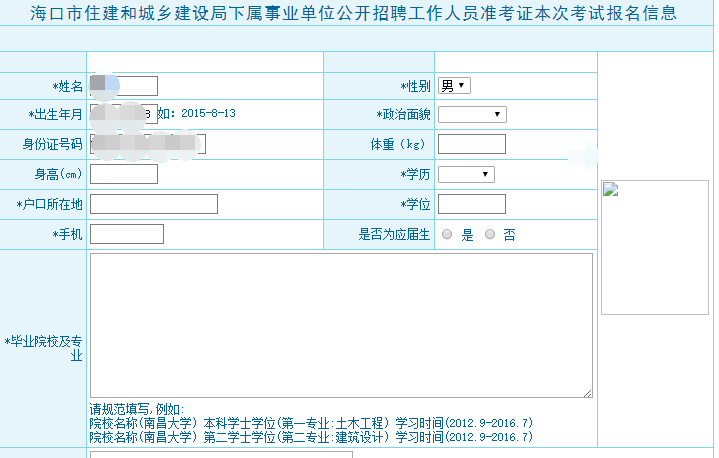 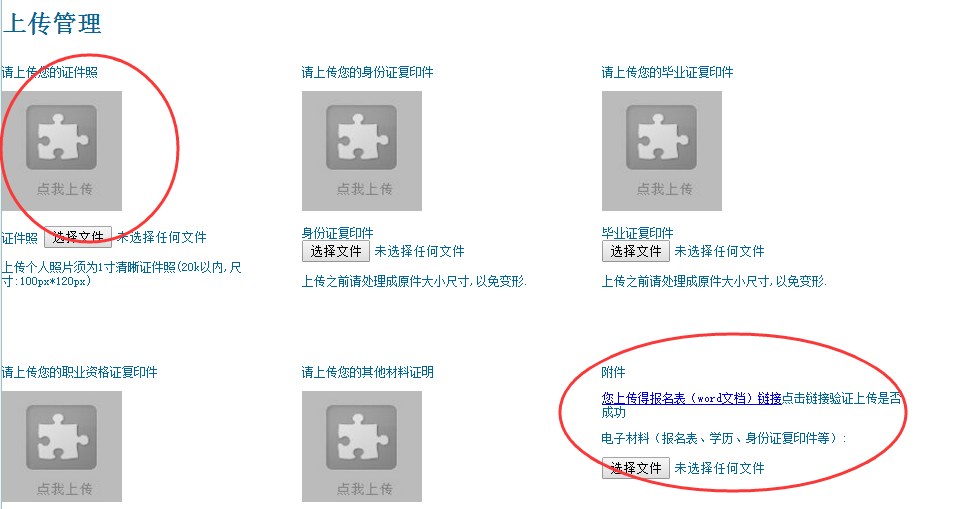 